
Geachte heer, mevrouw,Vanaf maandag 10 oktober 2022 starten werkzaamheden aan het fietspad van de Jagerslaan. De werkzaamheden vinden plaats ter plaatse van de brug. In deze brief leest u meer over de werkzaamheden en wat dit voor u betekent.Waarom worden deze werkzaamheden uitgevoerd?Uit tweejaarlijkse inspectie van de brug is gebleken dat de brug niet meer geheel voldoet aan de geldende veiligheidsnormen, vervanging van de brug is nodig.De werkzaamheden worden uitgevoerd door Haasnoot Bruggen bv uit Katwijk, in opdracht van de gemeente Wassenaar. Er wordt gewerkt tussen maandag 10 oktober 2022 07.00 uur en vrijdag 21 oktober 2022 16:00 uur. De brug is tijdens deze periode niet toegankelijk voor fietsers en ook niet voor voetgangers. Het niveau van de brug wordt ook omhoog gebracht zodat de nare kuil na de vervanging niet meer aanwezig zal zijn.Tijdelijke verkeersmaatregelen in uw omgeving
Het gedeelte van het fietspad wordt volledig voor het doorgaande fietsverkeer afgesloten. Er wordt een omleiding ingesteld. Deze omleidingsroute kunt u vinden op de bijlage en op de gemeentesite www.wassenaar.nl/ De omleiding loopt over de Jagerslaan-Storm van ’s-Gravesandeweg-Schouwweg-Groot Haesebroekseweg-Jagerslaan Vice VersaMeer informatieHeeft u nog vragen of wilt u meer informatie? Dan kunt u contact opnemen met de heer Jan Sinke, projectleider van de afdeling Groen en Wijkzaken - Ontwikkeling. Hij is te bereiken, bij voorkeur per e-mail aan jsinke@wassenaar.nl of via telefoonnummer 14070. Tot slot
De werkzaamheden en de verkeersmaatregelen kunnen enige overlast in de omgeving geven. Wij proberen dit zoveel mogelijk te beperken en vragen uw begrip en medewerking.Met vriendelijke groet, Thomas van Klink 
Coach/coördinator Groen en Wijkzaken – Ontwikkeling- Deze brief is automatisch gegenereerd en daarom niet ondertekend –   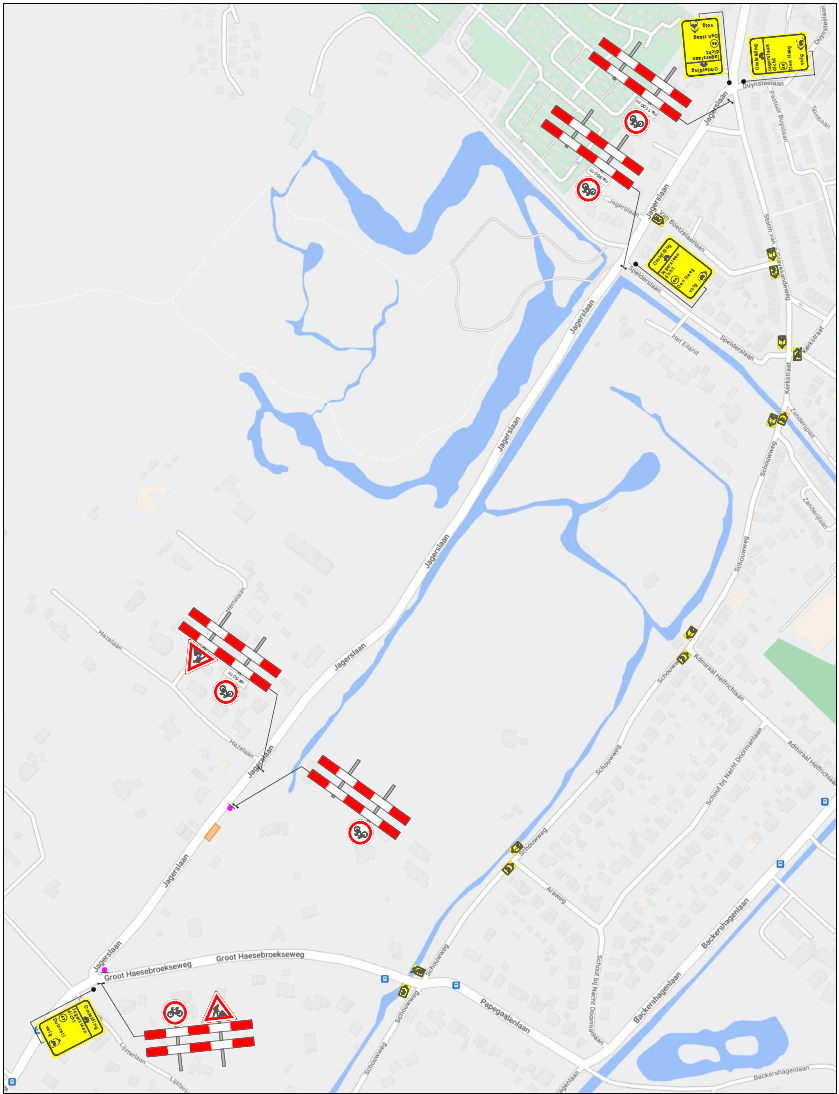 Datum21 september 2022Datum verzending22 september 2022Uw kenmerkBehandelaarJan SinkeOns zaaknummerZ/22/069387Bijlage1OnderwerpAankondiging vervanging fietsbrug  JagerslaanAankondiging vervanging fietsbrug  JagerslaanAankondiging vervanging fietsbrug  Jagerslaan